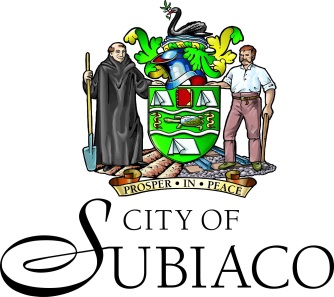 DRAFT AMENDED LOCAL PLANNING POLICY 7.2 – REFUNDING, REDUCING AND WAIVING PLANNING FEESThe City of Subiaco is inviting public comment on draft Local Planning Policy 7.2 – Refunding, Reducing and Waiving Planning Fees (LPP 7.2). The policy introduces a new pre-lodgement public consultation concession. Applicants who consult with their neighbours prior to lodgement of their development plans and who satisfy all of the criteria in LPP 7.2, will be eligible for a 25 per cent (25%) reduction of their development application fees. For more information and to view the draft policy visit www.haveyoursay.subiaco.wa.gov.au.Any comments on the draft policy should be submitted in writing through the online submission form on the City’s website, via email to city@subiaco.wa.gov.au or by mail, and addressed to the Chief Executive Officer, City of Subiaco, PO Box 270, Subiaco WA 6904. Comments should clearly indicate the name and address of the person making the submission and the policy to which the submission relates. Comments are to be received by Friday 3 February 2022 at 5.00pm.